Publicado en BARCELONA el 06/05/2022 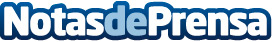 Enedis y Schneider Electric lanzan una innovadora solución para subestaciones de nueva generaciónUna innovadora solución que contribuye al objetivo de neutralidad de carbono para 2050Datos de contacto:Noelia Iglesias935228630Nota de prensa publicada en: https://www.notasdeprensa.es/enedis-y-schneider-electric-lanzan-una Categorias: Internacional Ecología Otras Industrias Innovación Tecnológica http://www.notasdeprensa.es